    Уважаемые родители! 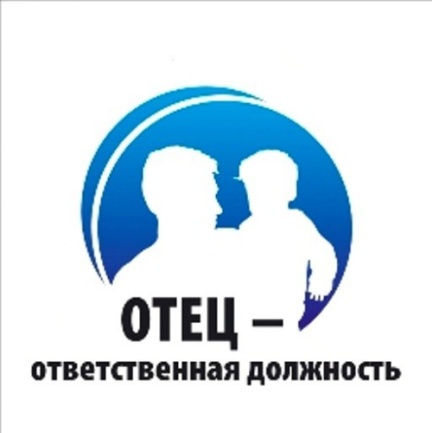     23 января 2020 года   прошло собрание мужской половины родительской общественности  средней школы №8 г. Волхова, на котором участники познакомились с информацией о  Межрегиональной общественной организации поддержки семьи и традиционных семейных ценностей «Союз отцов», а также с предложением администрации школы о создании общественной организации «Совет отцов» в школе.  В результате работы собрания были приняты следующие решения:                  Создать Школьный общественный Совет Отцов;Принять за основу положение о школьном Совете отцов и согласовать его на Совете Учреждения; Избрать председателем  Совета отцов Апсита Артема ЮрьевичаОпределены реальные возможности участия Совета отцов:- в подготовке и участии в классных и общешкольных мероприятиях;-  в проведении воспитательных мероприятий, бесед, мастер-классов;-  в посещении уроков в классах  с проблемами в учебной деятельности;-  в проведении  отцовских субботников по благоустройству школы;-  в реализация предложений Совета отцов по улучшению УВП в школе Принято решение о проведении субботника 08 февраля 2020 года.Председатель совета отцов Апсит Артём Юрьевич                       (телефон: 89215538757)